SSD Leadership retreat at Spindrift Cottage in Manzanita, OregonAugust 18-19, 2021August 18th, 2021-Check ins/personal updates, Spindrift cottage tour-Rinny reported back from the OLA Board retreat-Rinny led a strategic plan review and discussion-Updates on SSD’s involvement with PLA-Collaborative work to review our previous SSD Leadership retreat notes and pull forward goals we want to continue.	-Revisit discussion on renaming SSD	-Need ideas for name and to understand the process and downstream Implications-Discussion about the COVID experiences of support staff across Oregon libraries, especially the majority of us who are not capital “L” librarians or directors.	-Layoffs, demotions, pay disparity, low morale, driven out of library work.	-Are library staff receiving a fair and livable wage?-Is this a library specific issue or much larger? How can we support?-July 22nd, 2022 SSD Conference at Timberline Lodge	-Unclear if we have a signed contract with Timberline.	-Want to be in person	-Want to offer an online option, but need it to be free/very low cost	-Timberline is very busy in July-need to ask for reserved event parking		-Need to confirm capacity for COVID considerations.	-Theme TBD, but going toward empowering staff to advocate for their needs-Need to update our speaker contracts to reflect possible online Component and to cover the possibility of cancellation.-Sponsorships: we need to go big! Not many businesses around Timberline.-How can we create a space for presenters and attendees to speak freely when there may be their supervisors and managers in attendance? The Oregon library community is really quite small and interconnected. That alone could be a barrier to open discussion about challenging feelings and people are experiencing.Thursday August 19th, 2021-Paula presented about LIOLA: Very good experience, highly recommended!	-Main take aways-All of us shared our Strengthfinder test results with her and she plotted us on the domains grid. Visually it is clear, SSD needs to attract people with skills in the influencing and relationship building domains.-Secretary elections-Treasurer and chair elect elections plan.-Plan to return to Spindrift August 2022 (dates TBD by drawing around April 2022)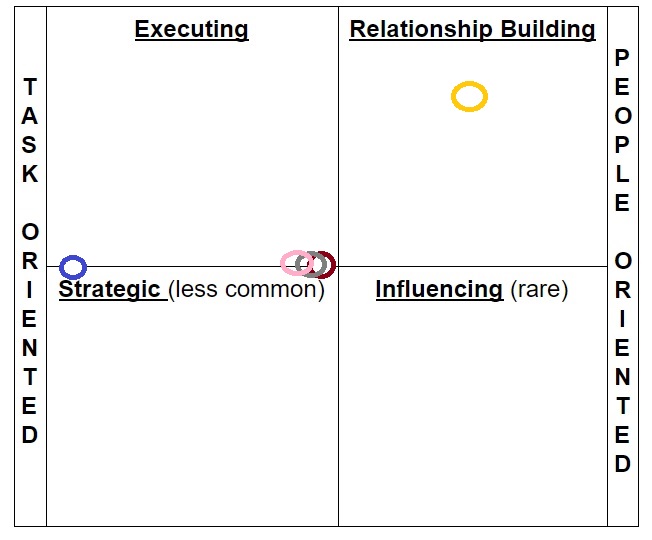 